§1702.  No punishment until conviction; costs1.  No punishment before conviction.  A person may not be punished for an offense until convicted of that offense in a court having jurisdiction over the person and case.[PL 2003, c. 182, §1 (NEW).]2.  Costs included in sentence.  If a person is convicted and the court imposes a fine, the court:A.  May sentence the defendant to pay the costs of prosecution;  [PL 2003, c. 182, §1 (NEW).]B.  May sentence the defendant to pay, as restitution, the costs of drug tests, other than tests under Title 29‑A, administered to the defendant by a law enforcement officer or medical personnel at the request of a law enforcement officer.  The court shall transfer all amounts paid by a defendant under this paragraph to the municipal, county or state agency that incurred the costs; and  [PL 2003, c. 182, §1 (NEW).]C.  Shall, if the case is prosecuted in District Court, sentence the defendant to pay a fine sufficient to cover the costs as provided in Title 4, section 173.  This paragraph does not apply to defendants prosecuted for violations of Title 26, chapter 7, subchapter 1‑B or for violations of Title 28‑A, sections 2078 and 2223.  [PL 2003, c. 182, §1 (NEW).][PL 2003, c. 182, §1 (NEW).]SECTION HISTORYPL 1965, c. 356, §55 (AMD). PL 1975, c. 499, §3 (AMD). PL 1987, c. 45, §B2 (AMD). PL 1987, c. 737, §§C29,C106 (AMD). PL 1989, c. 6 (AMD). PL 1989, c. 9, §2 (AMD). PL 1989, c. 104, §§C8,C10 (AMD). PL 2003, c. 182, §1 (RPR). The State of Maine claims a copyright in its codified statutes. If you intend to republish this material, we require that you include the following disclaimer in your publication:All copyrights and other rights to statutory text are reserved by the State of Maine. The text included in this publication reflects changes made through the First Regular and First Special Session of the 131st Maine Legislature and is current through November 1. 2023
                    . The text is subject to change without notice. It is a version that has not been officially certified by the Secretary of State. Refer to the Maine Revised Statutes Annotated and supplements for certified text.
                The Office of the Revisor of Statutes also requests that you send us one copy of any statutory publication you may produce. Our goal is not to restrict publishing activity, but to keep track of who is publishing what, to identify any needless duplication and to preserve the State's copyright rights.PLEASE NOTE: The Revisor's Office cannot perform research for or provide legal advice or interpretation of Maine law to the public. If you need legal assistance, please contact a qualified attorney.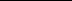 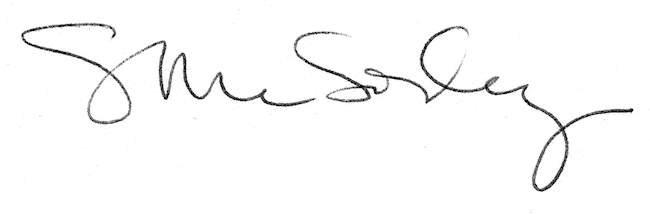 